ТЕРРИТОРИАЛЬНАЯ ИЗБИРАТЕЛЬНАЯ КОМИССИЯ СОСНОВОБОРСКОГО ГОРОДСКОГО ОКРУГА ЛЕНИНГРАДСКОЙ ОБЛАСТИ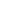 Р Е Ш Е Н И Еот   28.02.2019 г. № 82/679О Плане работы по обеспечению избирательных правграждан с ограниченными физическими возможностямина 2019 год	В соответствии с постановлением Избирательной комиссии Ленинградской области № 37/276 от 30 января 2019 года «О плане работы Избирательной комиссии Ленинградской области по обеспечению избирательных прав граждан с ограниченными физическими возможностями на 2019 год», территориальная избирательная комиссия Сосновоборского городского округа решила:1. Утвердить План работы по обеспечению избирательных прав граждан с ограниченными физическими возможностями на 2019 год согласно Приложению.2. Утвердить Рабочую группу по взаимодействию с общественными организациями инвалидов в следующем составе:-    Зайцев Александр Михайлович, член территориальной избирательной комиссии с правом решающего голоса;  	-   Позднякова Александра Юрьевна, член Молодежной избирательной комиссии      Ленинградской области;	- Ефремова Жанна Игоревна, начальник отдела социальных программ администрации Сосновоборского городского округа;	-   Горьковая Татьяна Михайловна, председатель СГО ЛОО ООО "Всероссийское Общество Инвалидов";	 -   Курочка Михаил Александрович, директор МАУ "Молодежный центр "Диалог";	- Карпенко Василий Николаевич, председатель Сосновоборского отделения Ленинградского областного отделения Общероссийской общественной организации инвалидов Союз "Чернобыль" России;	- Подшивалова Светлана Васильевна, директор ЛОГАУ "Сосновоборский Комплексный Центр социального обслуживания населения».	3. Разместить настоящее решение с приложением на официальном сайте   территориальной избирательной комиссии Сосновоборского городского округа и сайте городской газеты «Маяк».	4. Контроль за выполнением настоящего решения возложить на секретаря территориальной избирательной комиссии Погосову И.И.Председательтерриториальнойизбирательной комиссии						      	         Т.В.ГоршковаСекретарь территориальной                                                                избирательной комиссии						     	           И.И. ПогосоваПриложение  к решению ТИК от 28.02.2019 № 82/679План работы по обеспечению избирательных прав граждан с ограниченными физическими возможностями на 2019 год№п/пМероприятияСрок исполненияОтветственные1.Взаимодействие с общественными организациями инвалидов, отделом социальных программ администрации Сосновоборского городского округа, ЛОГАУ  "Сосновоборский Комплексный Центр социального обслуживания населения»весь периодЗайцев А.М.,Позднякова А.Ю.2.Подготовка и проведение совещаний, встреч с общественными организациями инвалидов, отделом социальных программ администрации Сосновоборского городского округа,  ЛОГАУ  "Сосновоборский Комплексный Центр социального обслуживания населения»весь периодЗайцев А.М.,Позднякова А.Ю.3.Информирование граждан с ограниченными физическими возможностями о ходе подготовки к выборам в единый день голосования 8 сентября 2019 года, в том числе:- о голосовании в помещении для голосования, голосовании вне помещения для голосования, голосовании с помощью других лиц, порядке заполнения избирательного бюллетенявесь периодРабочая группа при ТИК 4.Проведение тематических  встреч по разъяснению избирательного законодательства среди граждан с ограниченными физическими возможностями:1.  СГО ЛОО ООО "Всероссийское Общество Инвалидов"2. МАУ "Молодежный центр "Диалог" (Молодёжное объединение "Р.А.Д.У.Г.А.")3. Сосновоборское отделение Ленинградского областного отделения Общероссийской общественной организации инвалидов Союз "Чернобыль" России4.  ЛОГАУ  "Сосновоборский Комплексный Центр социального обслуживания населения»июльавгуставгустсентябрьЗайцев А.М.,Горьковая Т.М.Позднякова А.Ю.,Курочка М.А.Зайцев А.М.,Карпенко В.Н.Зайцев А.М.,Подшивалова С.В.5.Передача в УИК сведений о количестве избирателей, являющихся инвалидами, полученных от Комитета по социальной защите населения по Ленинградской областиавгустРабочая группа при ТИК6.Оказание консультативной помощи гражданам с ограниченными физическими возможностями, зарегистрированными кандидатами в депутаты совета депутатовв период избирательной кампанииРабочая группа при ТИК7.Проведение индивидуального обхода граждан с ограниченными физическими возможностями по месту жительства с целью выявления возможности голосования в день голосования в помещении для голосования на избирательном участке, либо голосования вне помещения для голосования, голосования с помощью других избирателейавгустУИК8.Размещение для слепых и слабовидящих избирателей на избирательных участках информации о кандидатах, участвующих в выборах, о порядке заполнения избирательных бюллетеней, выполненных крупным шрифтом. Размещение в кабинах для тайного голосования увеличительных стекол (луп), стульевв период избирательной кампанииТИК, УИК9.Привлечение волонтеров для оказания помощи избирателям с ограниченными физическими возможностями и маломобильным  группам населенияв период избирательной кампанииТИК, УИК10.Организация работы по доведению информации об итогах выборов в единый день голосования до избирателей с ограниченными физическими возможностямипосле определения результатов выборовРабочая группа при ТИК